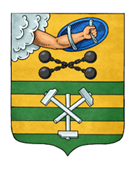 ПЕТРОЗАВОДСКИЙ ГОРОДСКОЙ СОВЕТ26 сессия 28 созываРЕШЕНИЕот 18 сентября 2019 г. № 28/26-492О внесении изменения в Решение Петрозаводского городскогоСовета от 15.07.2010 № 26/43-857 «Об утверждении структурыАдминистрации Петрозаводского городского округа»В соответствии со статьей 40 Устава Петрозаводского городского округа Петрозаводский городской СоветРЕШИЛ:Внести изменение в Решение Петрозаводского городского Совета от 15.07.2010 № 26/43-857 «Об утверждении структуры Администрации Петрозаводского городского округа», изложив Приложение № 6 в новой редакции согласно приложению к настоящему Решению.ПредседательПетрозаводского городского Совета                                             Г.П. БоднарчукПриложение к Решению Петрозаводского городского Советаот 18 сентября 2019 г. № 28/26-492Приложение № 6к Решению Петрозаводского городского Советаот 15 июля 2010 года № 26/43-857СОСТАВ СТРУКТУРНОГО ПОДРАЗДЕЛЕНИЯ АДМИНИСТРАЦИИ Петрозаводского городского округа КОМИТЕТ социального развития  